                        LECTURA DOMICILIARIA 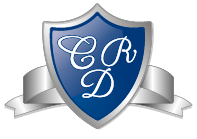 2º Básico 2021El texto de Lectura Domiciliaria, debe llevarse al colegio diariamente, para los 15 minutos de lectura silenciosa.Título Autor Lectura PruebaTantos a quienes quererNeva Milicic Müller y Soledad López de LéridaIlustraciones: Patricia GonzálezZig - ZagÚltima semana de AbrilPupi y la aventura de los cowboysMaría Menéndez-PonteIlustraciones de Javier AndradaSMÚltima semana de MayoLa bruja de la montañaGloria Cecilia DíazIlustraciones de Emilio UrberuagaSMÚltima semana deJunioEn la casa de al ladoCatalina Covacevich, chilenaIlustraciones: Carlos Denis, chilenoZig - ZagÚltima semana deAgostoUn tiesto lleno de lápices.Juan Farías (español)Planeta lectorÚltima semana deSeptiembreCuando grande quiero serRoberto FuentesZig - ZagÚltima semana de OctubreLa abuela virtual y otros cuentosCecilia Beuchat, chilenaIlustraciones: Fabiola Solano, chilenaZig - ZagÚltima semana deNoviembre